Araceli 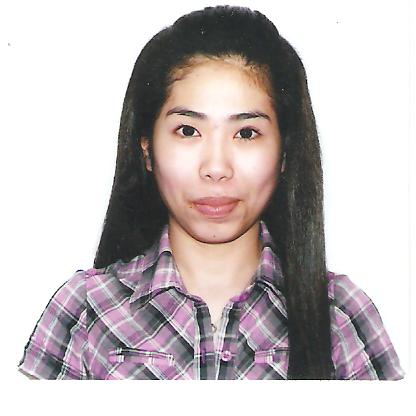 Araceli.2755@2freemail.com 	CAREER OBJECTIVESeeking a position where I can utilize my skills and abilities, enhance my    knowledge and capabilities.EDUCATIONAL BACKGROUNDCOLLEGE:		Polytechnic University of the Philippines				Sto.Tomas Extension				Sto.Tomas,Batangas				Bachelor of Science in Computer Science				2001-2003Secondary:Manuel S. Enverga  University Foundation				Candelaria IncorporatedCandelaria, Quezon				1996-2000Primary:Malakimpook Elementary School				Malakimpook  SanPascual,Batangas				1990-1996JOB EXPERIENCEDec. 4, 2013-Dec. 31, 2014:Medical Records Officer HospitalPhilippinesManage patient’s dataMaintaining and securing patient’s medical recordsEnsure all the information contained in the patient’s record is complete and accurateApril 2010-August 2010:       PT CashierWaltermart SupermarketTanauan,BatangasphilippinesReceive and disburse money.Involved in processing credit or debit card transactions.Compute and record totals of transactions.April 2006-March 2009:         Film InspectorManufacturing Section 9 Electrysta Department                                                            Nitto Denko Corporation                                                            Hiroshima, japanInspectioning  foreign  objects in the material that are visible to the eye that causes poor quality of the film while on process.Assisting new employees  to familiarize them to the work area and to the work itself.Feb.2005-Feb. 2006:    Production OperatorPanasonic Communications Corporation of the PhillippinesCarmelray Industrial Park II                                                                Laguna, PhilippinesChecking the appearance of the ODD(Optical Disk Drive) in the assembly department.Performing the audio check of the drive(ODD).June- October 2003:   Production OperatorPilipinasKyohritsu IncorporatedLipa, Batangas PhilippinesBundling wires to its specific number before passing it to the next process.PERSONAL INFORMATIONAge			:	31 years oldDate of Birth		:	June 22,1983Nationality		:	FilipinoSex		:	FemaleCivil Status		:	SingleVisa Status:Tourist VisaResidence Location    :             Dubai, UAE